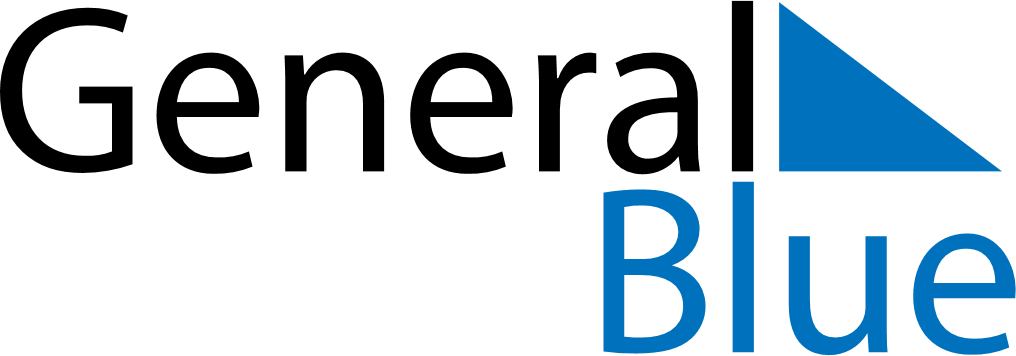 August 1669August 1669August 1669August 1669August 1669SundayMondayTuesdayWednesdayThursdayFridaySaturday12345678910111213141516171819202122232425262728293031